Donderdag en Vrijdag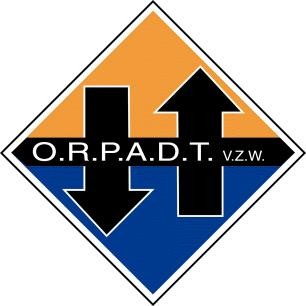 30 nov en 01 dec 2017 om 08u30Congrescentrum ‘DE MONTIL’, Moortelstraat 81790 Essene – Affligem www.demontil.beBasiscursus Hemodialyse DONDERDAG 01 december : 08u30   Registratie en ontvangst met koffie						Topic 1 : voorbereiding op de hemodialysebehandeling    09u00 – 12u30 (met pauze)			Dhr. Patrick Kemeulen 12u30    LunchTopic 2 : een dialysebehandeling starten   13u30 – 16u30 (met pauze)			Dhr. Stefaan Maddens – AZ Delta VRIJDAG 02 december  : 08u30    Ontvangst met koffie						Topic 3 : monitoring tijdens dialyse.						Dhr. Stefaan Maddens – AZ Delta    09u00 – 13u00 (met pauze)						Topic 4 : beëindigen dialyse + dieet en medicatie						Mevr. Sandra Vervynckt - ZNA 13u00   Lunch   14u00 – 15u00				Workshops in samenwerking met Fresenius en Baxter						‘Praktische kennismaking met een dialysetoestel’Deelname studie-2daagse :           ORPADT-leden : € 105,00 – incl. koffie, lunch en syllabusNiet-ORPADT-leden : € 145,00 – incl. koffie, lunch en syllabusInschrijven verplicht, vóór 24/11/2016 via Katia.Ghysels@olvz-aalst.be,én via overschrijving met vermelding BASISOPLEIDING + NAAM DEELNEMER + CENTRUM opBE90 0012 9740 7332, ORPADT, Oude Reetsebaan, 27, 2850 Boom                                                                                      steunende  firma ’s : 	BAXTER * BELLCO * DIRINCO * EUMEDICA * FRESENIUS MEDICAL CARE ** MC MEDICOLE * NIPRO EUROPE * SANOFI * VIFOR